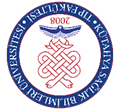 T.C.KÜTAHYA SAĞLIK BİLİMLERİ ÜNİVERSİTESİ TIP FAKÜLTESİ 2020-2021 EĞİTİM - ÖĞRETİM YILI DÖNEM III SİNİR SİSTEMİ HASTALIKLARI, PSİKİYATRİ VE KAS İSKELET SİSTEMLERİ DERS KURULU 12.04.2021- 28.05.20217 Hafta*: Seçmeli dersler, haftada en az iki ders saati olmak üzere en az 2 (iki) AKTS değerindedir. Seçmeli derslerin kodları ve özellikleri seçmeli derslerle ilgili tablolarda gösterilmiştir. İş Sağlığı ve güvenliği zorunlu uzaktan eğitimle alınacak bir derstir. Seçmeli ve İş Sağlığı ve güvenliği ders süreleri bu toplamlara dahil edilmemiştir.              Dekan                                    		Prof. Dr. Mustafa Cem ALGIN              Baş Koordinatör			Dr. Öğr. Üyesi Yasemin TEKŞEN              Dönem III Koordinatörü		Dr. Öğr. Üyesi Ufuk ÇORUMLUDERS KURULU ÜYELERİProf. Dr. Vural KAVUNCUProf. Dr. Sibel CANBAZ KABAY	Prof. Dr. Aynur GÜLCANProf. Dr. Ömer YALÇINDoç. Dr. Ayşe Nur DEĞERDoç. Dr. Filiz ÖZYİĞİTDoç. Dr. Fikriye Yasemin ÖZATİKDoç Dr. Sait ALTIKAT Doç. Dr. Demirhan DEMİRKIRANDoç. Dr. Figen ASLANDr. Öğr. Üyesi Gizem AKKAŞ AKGÜNDr. Öğr. Üyesi M. Hüseyin METİNERENDr. Öğr. Üyesi Yasemin TEKŞENDr. Öğr. Üyesi Gönül AKDAĞDr. Öğr. Üyesi Fatma AKKOYUN ARIKANDr. Öğr. Üyesi Selçuk ÖZKANDr. Öğr. Üyesi Havva KOÇAKDr. Öğr. Üyesi Saadet GÜLTEKİN IRGATDr. Öğr. Üyesi Merve AKDENİZ LEBLEBİCİLERDr. Öğr. Üyesi Esin YALINBAŞDr. Öğr. Üyesi Mine URFALIDr. Öğr. Üyesi Özben Özden IŞIKLARDr. Öğr. Üyesi Esin KURTULUŞ ÖZTÜRKDr. Öğr. Üyesi Hasan Hüseyin GÖKPINARDr. Öğr. Üyesi Numan KUYUBAŞIDr. Öğr. Üyesi İsmail Volkan ŞAHİNERDr. Öğr. Üyesi Şafak YALÇIN ŞAHİNERDr. Öğr. Üyesi Onur GÖKÇENDr. Öğr. Üyesi Egemen NURSOYDr. Öğr. Üyesi Aysun ÖZLÜDr. Öğr. Üyesi Fatima YAMANDr. Öğr. Üyesi Duru MISTANOĞLU ÖZATAĞSeçmeli2020-2021 EĞİTİM DÖNEMİ DÖNEM III SEÇMELİ DERS LİSTESİ** Seçmeli dersler, haftada en az iki ders saati olmak üzere en az 2 (iki) AKTS değerindedir.AMAÇ:“Sinir Sistemi Hastalıkları, Psikiyatri ve Kas-İskelet Sistemleri” ders kurulunun sonunda dönem III öğrencileri; sinir sistemi, kas ve iskelet sistemleri hastalıkları ve psikiyatrik hastalıkların klinik özellikleri ve tedavileri ile ilgili bilgi edinecek ve klinik stajlar öncesi bu sistemlerin hastalıkları ile ilgili temel kavramları öğreneceklerdir.ÖĞRENİM HEDEFLERİ:“Sinir Sistemi Hastalıkları, Psikiyatri ve Kas-İskelet Sistemleri” ders kurulunun sonunda dönem III öğrencileri;Göz dibi ve kulak muayenesini maket üzerinde gösterir,Lumbal ponksiyon uygulamasını maket üzerinde gösterir,Merkezi ve periferik sinir sistemi enfeksiyöz, vasküler, neoplastik, dejeneratif, toksik hastalıklarını tanısını, klinik ve morfolojik bulgularını açıklar,Merkezi sinir sistemi malformasyonlarını sayar,Merkezi sinir sistemi travmaları ve kafa içi basınç artışı sendromunu açıklar,Çizgili kas hastalıklarının sınıflamasını yapabilecek ve temel hastalık gruplarını sayar,Kemik yapısını ve kırık iyileşmesini açıklar,Kemiğin enfeksiyöz, metabolik, neoplastik hastalıklarının klinik ve patolojik özelliklerini sayar,Psikiyatri ve psikoloji ayrımını yapabilecek, psikiyatrinin işlevini ve psikiyatrik hastalıkların yaygınlığını tanımlar,Genel hekimlikte psikiyatrinin yerini kavrayabilecek, biyopsikososyal model çerçevesinde, bütüncül yaklaşımla hasta takip ve tedavisinin önemini kavrar,Beynin temel çalışma prensiplerini, davranışların ve ruhsal hastalıkların altında yatan fizyolojik ve biyokimyasal mekanizmaları açıklar,Dikkat ve hafıza bozukluklarını tanıyabilecek, bunların altında yatan nörobiyolojik mekanizmaları kavrar,Stresöre cevabın fizyolojisi, stres-diyatez modelini ve strese cevap sistemlerindeki bozukluklarla fiziksel ve psikiyatrik hastalıkların ilişkisini açıklar,Normal insan cinselliğini ve cinselliğin psikofizyolojisini açıklar,Hastalıklarda görülen duygulanım ve algılama bozukluklarını tanımlar,Düşünce, konuşma ve davranış bozukluklarını tanır.Kas-iskelet ve sinir sisteminin radyolojik inceleme yöntemlerini sayar,Görme yolları ve görme kaybı nedenlerini sayar,Paralitik şaşılıklar, optik sinir ve pupilla hastalıklarını sayar,Fiziksel tıp ve rehabilitasyon kavramı ve hareket sisteminin muayenesinin basamaklarını sayar,Romatizmal hastalıklarını sınıflandırabilecek ve bu hastalıkların klinikopatolojik özelliklerini sayar,Periferik sinir, kraniyal sinir, piramidal ve ekstrapramidal sistemlerin semiyolojisini ve refleks, bilinç semiyolojisini açıklar,Eklem hastalıklarının klinik ve patolojik özelliklerini sayar,Doğuştan kalça çıkığını özelliklerini açıklar,Epilepsinin klinik özellikleri ve tanı yöntemlerini sayar,Fasiyal sinir ve kokleovestibüler sistem hastalıklarını tanımlar,Yumuşak doku enfeksiyon ve inflamatuar hastalıklarını sayar,Sinir kas kavşağı fizyolojisi ve etki eden ilaçları sayar,Genel anesteziklerin ve lokal anesteziklerin etki mekanizmasını, farmakokinetiğini, toksik etkilerini, ilaç etkileşimlerini ve klinik kullanımını açıklar,Alkolün ve sigara içerisindeki maddelerin etkilerini, farmakokinetiğini, toksik etkilerini, ilaç etkileşimlerini ve klinik kullanımını açıklar,Merkezi sinir sistemi ile ilgili hastalıklarda kullanılan ilaçların etki mekanizmasını, farmakokinetiğini, toksik etkilerini, ilaç etkileşimlerini ve klinik kullanımını açıklar,Madde bağımlılığının belirtilerini ve tedavi seçeneklerini sayar,Antiromatizmal, antipiretik-analjezik ilaçların etki mekanizmasını, farmakokinetiğini, toksik etkilerini, ilaç etkileşimlerini ve klinik kullanımını açıklar, Merkezi sinir sisteminin doğuştan, enfeksiyöz, metabolik, dejeneratif ve neoplastik hastalıkları hakkında genel bilgi sahibi olacak, temel morfolojik ve histopatolojik özelliklerini sayar Periferik sinir sistemi ve kas hastalıklarının isimlerini, temel özelliklerini, klinik ve morfolojik bulgularını sayar TIBBİ BECERİ PRATİK DERSLERİDerslerTeorikPratik Toplam Patoloji 16-16 Farmakoloji28-28 Mikrobiyoloji 22Enfeksiyon Hastalıkları ve Klinik Mikrobiyoloji1-1Çocuk Sağlığı ve Hastalıkları2-2Radyoloji 4-4Biyokimya6-6Nöroloji15419Ruh Sağlığı ve Hastalıkları1717Beyin ve Sinir Cerrahisi7411Fiziksel Tıp ve Rehabilitasyon1414Göz Hastalıkları33Tıbbi Genetik11Ortopedi ve Travmatoloji99*Seçmeli Dersler12-12TOPLAM1378145Teorik Sınav28.05.2021 Saat09.30 – 11.10Seçmeli Ders NoSeçmeli Ders AdıKontenjanDersin Açılacağı Yarı YılÖğretim Üyesi1Dünya Mutfakları I1-22Dünya Mutfakları II1-23Etkili İletişim Teknikleri1-24Sağlık Alanında İstatistik1-25Sağlık Kurumları Yönetimi I1-26Sağlık Kurumları Yönetimi II1-27Temel Bilgi Teknolojileri I1-28Temel Bilgi Teknolojileri II1-29Toplantı ve Sunum Teknikleri1-210Toplumsal Cinsiyet1-211Almanca1-2SAATDERS KONUSU 1. HAFTADERSÖğretim Elemanı12.04.2021PAZARTESİ PAZARTESİ PAZARTESİ 08.30-10.152Serbest çalışma10.30-12.152Piramidal sinir sistemi semiyolojisiNÖROLOJİDr. Gönül AKDAĞ13.30-15.152Kraniyal sinir sistemi semiyolojisiNÖROLOJİDr. Sibel CANBAZ KABAY15.30-16.151Bilinç ve bilinç semiyolojisiNÖROLOJİDr. Sibel CANBAZ KABAY16.30-17.151Serbest çalışma13.04.2021SALISALISALI08.30-10.152Serbest çalışma10.30-11.151Psikiyatriye girişRUH SAĞLIĞI VE HASTALIKLARIDr. İ. Volkan ŞAHİNER11.30-12.151Genel hekimlikte psikiyatriRUH SAĞLIĞI VE HASTALIKLARIDr. İ. Volkan ŞAHİNER13.30-15.152Serbest çalışma15.30-17.152Seçmeli Dersler (Almanca, sağlık alanında istatistik)14.04.2021ÇARŞAMBAÇARŞAMBAÇARŞAMBA08.30-09.151Serbest çalışma09.30-10.151Menenjitler ve Ensefalitler: etiyoloji ve patogenezENFEKSİYON HASTALIKLARI VE KLİNİK MİKROBİYOLOJİDr. Duru ÖZATAĞ10.30-11.151Refleks semiyolojjsiNÖROLOJİDr. Fatma AKKOYUN ARIKAN11.30-12.151Serebrovaküler Hastalıklar semiyolojisiNÖROLOJİDr. Fatma AKKOYUN ARIKAN13.30-14.151Duyu sistemi semiyolojisiNÖROLOJİDr. Gönül AKDAĞ14.30-15.151Ekstrapiramidal sinir sistemi semiyolojisiNÖROLOJİDr. Gönül AKDAĞ15.30-16.151Primer baş ağrıları semiyolojisiNÖROLOJİDr. Sibel CANBAZ KABAY16.30-17.151Serbest Çalışma17:30-19-152Seçmeli dersler (Sağlık kurumları yönetimi)15.04.2021PERŞEMBEPERŞEMBEPERŞEMBE08.30-09.151Serbest çalışma09.30-10.151Kognitif nörolojiye girişNÖROLOJİDr. Fatma AKKOYUN ARIKAN10.30-11.151Epilepsiye girişNÖROLOJİDr. Gönül AKDAĞ11.30-12.151Çocuk Ruh Sağlığında Öykü Alma İlkeleriRUH SAĞLIĞI VE HASTALIKLARIDr. Selçuk ÖZKAN13.30-14.151Merkezi sinir sistemi (MSS) patolojisine giriş, temel reaksiyonları, ödem ve hidrosefali patolojisiTIBBİ PATOLOJİDr. Gizem Akkaş AKGÜN14.30-16.152Nörotropviruslar ve laboratuvar tanısıTIBBİ MİKROBİYOLOJİDr. Aynur GÜLCAN16.30-17.151Serbest çalışma16.04.2021CUMACUMACUMA8.30-10.152BOS ve diğer vücut sıvılarının biyokimyasıTIBBİ BİYOKİMYADr. Havva KOÇAK10.30-11.151Görme kaybı nedenlerine genel bakışGÖZ HASTALIKLARIDr. Saadet GÜLTEKİN IRGAT11.30-12.151Nörolojik nedenli oküler hareket bozukluklarıGÖZ HASTALIKLARIDr. Saadet GÜLTEKİN IRGAT13.30-15.152MSS farmakolojisine girişTIBBİ FARMAKOLOJİDr. Fikriye Yasemin ÖZATİK15.30-16.151Görme yolları bozukluklarıGÖZ HASTALIKLARIDr. Saadet GÜLTEKİN IRGAT16.30-17.151Serbest çalışmaSerbest çalışmaSAATDERS KONUSU 2. HAFTADERSÖğretim Elemanı19.04.202119.04.2021PAZARTESİPAZARTESİPAZARTESİ08.30-10.1508.30-10.152Stresörle ilgili bozukluklarRUH SAĞLIĞI VE HASTALIKLARIDr. Şafak YALÇIN ŞAHİNER10.30-11.1510.30-11.151Beyaz cevherin dejeneratif hastalıklarıNÖROLOJİDr. Sibel CANBAZ KABAY11.30-12.1511.30-12.151Gri cevherin dejeneratif hastalıklarıNÖROLOJİDr. Fatma AKKOYUN ARIKAN13.30-16.1513.30-16.153Beyin ve davranışRUH SAĞLIĞI VE HASTALIKLARIDr. Ş. YALÇIN ŞAHİNER16.30-17.1516.30-17.15120.04.202120.04.2021SALI SALI SALI 08.30-09.1508.30-09.151Hidrosefaliye girişBEYİN VE SİNİR CERRAHİSİDr. Egemen NURSOY09.30-10.1509.30-10.151Omurga ve omurilik yaralanmalarına girişBEYİN VE SİNİR CERRAHİSİDr. Egemen NURSOY10.30-11.1510.30-11.151MSS damar hastalıkları patolojisiTIBBİ PATOLOJİDr. M. Hüseyin METİNEREN11.30-12.1511.30-12.151MSS travmaları patolojisiTIBBİ PATOLOJİDr. M. Hüseyin METİNEREN13.30-15.1513.30-15.152Serbest çalışma15.30-17.1515.30-17.152Seçmeli Dersler (Almanca, sağlık alanında istatistik)21.04.202121.04.2021ÇARŞAMBA08.30-10.1508.30-10.152Tıbbi Beceri (lomber ponksiyon uygulaması A Grubu)BEYİN VE SİNİR CERRAHİSİDr. Egemen NURSOY10.30-12.1510.30-12.152Tıbbi Beceri (lomber ponksiyon uygulaması B Grubu)BEYİN VE SİNİR CERRAHİSİDr. Egemen NURSOY13.30-15.1513.30-15.152Dikkat ve hafıza bozukluklarıRUH SAĞLIĞI VE HASTALIKLARIDr. Selçuk ÖZKAN15.30-16.1515.30-16.151Hipotonik İnfantÇOCUK SAĞLIĞI VE HASTALIKLARIDr. Esin YALINBAŞ16.30-17.1516.30-17.151Serbest Çalışma17:30-19-1517:30-19-152Seçmeli dersler (Sağlık kurumları yönetimi)22.04.202122.04.2021PERŞEMBEPERŞEMBEPERŞEMBE08.30-09.1508.30-09.151Kafa travmalarına girişBEYİN VE SİNİR CERRAHİSİDr. Egemen NURSOY09.30-10.1509.30-10.151Kafa içi yer kaplayıcı lezyonlarBEYİN VE SİNİR CERRAHİSİDr. Egemen NURSOY10.30-12.1510.30-12.152AntiepileptiklerTIBBİ FARMAKOLOJİDr. F. Yasemin ÖZATİK13.30-14.1513.30-14.151Normal insan cinselliği ve cinselliğin psikofizyolojisiRUH SAĞLIĞI VE HASTALIKLARIDr. Onur GÖKÇEN14.30-15.1514.30-15.151Alkol kullanım bozukluklarıRUH SAĞLIĞI VE HASTALIKLARIDr. Onur GÖKÇEN15.30-16.1515.30-16.151Madde Kullanım bozuklukları RUH SAĞLIĞI VE HASTALIKLARIDr. Onur GÖKÇEN16.30-17.1516.30-17.151Serbest çalışma23.04.202123.04.2021CUMA23. Nisan Ulusal Egemenlik ve Çocuk BayramıSerbest çalışmaSAATDERS KONUSU 3. HAFTADERS KONUSU 3. HAFTADERSÖğretim Elemanı26.04.202126.04.2021PAZARTESİPAZARTESİPAZARTESİPAZARTESİ8.30-9.158.30-9.151Serbest ÇalışmaSerbest Çalışma9.30-10.159.30-10.151Kafa içi basınç artış sendromu ve herniasyonlara girişKafa içi basınç artış sendromu ve herniasyonlara girişBEYİN VE SİNİR CERRAHİSİDr. Egemen NURSOY10.30-11.1510.30-11.151MSS malformasyonları ve perinatal beyin hasarı patolojisiMSS malformasyonları ve perinatal beyin hasarı patolojisiTIBBİ PATOLOJİDr. M. Hüseyin METİENEREN11.30-12.1511.30-12.151MSS infeksiyon hastalıkları patolojisiMSS infeksiyon hastalıkları patolojisiTIBBİ PATOLOJİDr. Ayşe Nur DEĞER13.30-15.1513.30-15.152Genel anesteziklerGenel anesteziklerTIBBİ FARMAKOLOJİDr. Filiz ÖZYİĞİT15.30-16.1515.30-16.151Lokal anesteziklerLokal anesteziklerTIBBİ FARMAKOLOJİDr. F. Yasemin ÖZATİK16.30-17.1516.30-17.151Serbest çalışmaSerbest çalışma27.04.202127.04.2021SALISALISALISALI8.30-9.158.30-9.151Serbest ÇalışmaSerbest Çalışma9.30-10.159.30-10.151Hareket Sisteminin MuayenesiHareket Sisteminin MuayenesiFİZİKSEL TIP VE REHABİLİTASYONDr. Merve AKDENİZ LEBLEBİCİLER10.30-11.1510.30-11.151Boyun AğrılarıBoyun AğrılarıFİZİKSEL TIP VE REHABİLİTASYONDr. Merve AKDENİZ LEBLEBİCİLER11.30-12.1511.30-12.151Dejeneratif eklem hastalıklarına girişDejeneratif eklem hastalıklarına girişFİZİKSEL TIP VE REHABİLİTASYONDr. Merve AKDENİZ LEBLEBİCİLER13.30-14.1513.30-14.151Nöromusküler hastalıkların genetiğiNöromusküler hastalıkların genetiğiTIBBİ GENETİKDr. Mine URFALI14.30-15.1514.30-15.151Serbest ÇalışmaSerbest Çalışma15.30-17.1515.30-17.152Seçmeli Dersler (Almanca, sağlık alanında istatistik)Seçmeli Dersler (Almanca, sağlık alanında istatistik)28.04.202128.04.2021ÇARŞAMBAÇARŞAMBAÇARŞAMBAÇARŞAMBA08.30-10.1508.30-10.152Kemik yapım ve yıkım belirteçleriKemik yapım ve yıkım belirteçleriTIBBİ BİYOKİMYADr. Özden Özben IŞIKLAR10.30-12.1510.30-12.152Nöroradyolojiye giriş: radyolojik anatomi ve inceleme yöntemleriNöroradyolojiye giriş: radyolojik anatomi ve inceleme yöntemleriRADYOLOJİDr. Esin KURTULUŞ ÖZTÜRK13.30-15.1513.30-15.152Anksiyolitikler ve hipnotiklerAnksiyolitikler ve hipnotiklerTIBBİ FARMAKOLOJİDr. Filiz ÖZYİĞİT15.30-17.1515.30-17.152Serbest ÇalışmaSerbest Çalışma17:30-19-1517:30-19-152Seçmeli dersler (Sağlık kurumları yönetimi)Seçmeli dersler (Sağlık kurumları yönetimi)29.04.202129.04.2021PERŞEMBEPERŞEMBEPERŞEMBEPERŞEMBE08.30-10.1508.30-10.152Serbest ÇalışmaSerbest Çalışma10.30-11.1510.30-11.151Fonksiyonel nöroşirürjiye girişFonksiyonel nöroşirürjiye girişBEYİN VE SİNİR CERRAHİSİDr. Egemen NURSOY11.30-12.1511.30-12.151Tıkayıcı serobrovasküler hastalıkların cerrahi tedavisiTıkayıcı serobrovasküler hastalıkların cerrahi tedavisiBEYİN VE SİNİR CERRAHİSİDr. Egemen NURSOY13.30-15.1513.30-15.152Düşünce,konuşma ve davranış bozukluklarıDüşünce,konuşma ve davranış bozukluklarıRUH SAĞLIĞI VE HASTALIKLARIDr. Selçuk ÖZKAN15.30-17.1515.30-17.152Serbest ÇalışmaSerbest Çalışma30.04.202130.04.2021CUMACUMACUMACUMA08.30-10.1508.30-10.152Serbest ÇalışmaSerbest Çalışma10.30-11.1510.30-11.151Bel ağrılarıBel ağrılarıFİZİKSEL TIP VE REHABİLİTASYONDr. Hasan Hüseyin GÖKPINAR11.30-12.1511.30-12.151Romatizmal hastalıkların sınıflandırılmasıRomatizmal hastalıkların sınıflandırılmasıFİZİKSEL TIP VE REHABİLİTASYONDr. Hasan Hüseyin GÖKPINAR15.30-16.1515.30-16.152Analjezik-antipiretik ilaçlarAnaljezik-antipiretik ilaçlarTIBBİ FARMAKOLOJİDr. Filiz ÖZYİĞİT16.30-17.1516.30-17.152Opioidler ve antagonistleriOpioidler ve antagonistleriTIBBİ FARMAKOLOJİDr. Yasemin TEKŞENSAATSAATDERS KONUSU 4. HAFTADERSÖğretim Elemanı03.05.2021PAZARTESİ PAZARTESİ 08.30-10.1522Serbest Çalışma10.30-11.1511Fiziksel tıp ve rehabilitasyon kavramıFİZİKSEL TIP VE REHABİLİTASYONDr. Vural KAVUNCU11.30-12.1511Romatoid artrite giriş FİZİKSEL TIP VE REHABİLİTASYONDr. Merve AKDENİZ LEBLEBİCİLER13.30-15.1522Parkinson ve Alzheimer hastalığının tedavisinde kullanılan ilaçlarTIBBİ FARMAKOLOJİDr. Yasemin TEKŞEN15.30-16.1511MSS Stimülanları ve kilo kaybettiren ilaçlarTIBBİ FARMAKOLOJİDr. Fikriye Yasemin ÖZATİK16.30-17.1511Serbest Çalışma04.05.2021SALI8.30-9.1511Serbest çalışma9.30-10.1511Ortopedik terminolojiORTOPEDİ VE TRAVMATOLOJİDr. Demirhan DEMİRKIRAN 10.30-12.1522Kas-iskelet sistemi radyolojisine giriş: Radyolojik anatomi ve inceleme yöntemleriRADYOLOJİDr. Esin KURTULUŞ ÖZTÜRK13.30-15.1522Serbest çalışma15.30-17.1522Seçmeli Dersler (Almanca, sağlık alanında istatistik)05.05.2021ÇARŞAMBA08.30-10.1522Tıbbi beceri pratik Göz dibi muayenesi (A Grubu)NÖROLOJİDr.Fatma AKKOYUN ARIKAN10.30-12.1522Tıbbi beceri pratik Göz dibi muayenesi (B Grubu)NÖROLOJİDr.Gönül AKDAĞ13.30-14.1511Travmatik el yaralanmalarıORTOPEDİ VE TRAVMATOLOJİDr. Demirhan DEMİRKIRAN14.30-15.1511Kemiğin gelişme bozukluklarıORTOPEDİ VE TRAVMATOLOJİDr. Demirhan DEMİRKIRAN15.30-17.1522Serbest çalışma17:30-19-1522Seçmeli dersler (Sağlık kurumları yönetimi)06.05.2021PERŞEMBE08.30-10.1522Serbest çalışma10.30-11.1511Kemik ve eklem tüberkülozuORTOPEDİ VE TRAVMATOLOJİDr. Demirhan DEMİRKIRAN11.30-12.1511Görsellerle açık kırıklarORTOPEDİ VE TRAVMATOLOJİDr. Numan KUYUBAŞI 13.30-15.1522Kemik tümörleri patolojisiTIBBİ PATOLOJİDr. Ömer YALÇIN15.30-16.1511Duygudurum bozukluklarıRUH SAĞLIĞI VE HASTALIKLARIDr. İ.VOLKAN ŞAHİNER16.30-17.1511Duygudurum bozukluklarıRUH SAĞLIĞI VE HASTALIKLARIDr. İ.VOLKAN ŞAHİNER07.05.2021CUMA08.30-10.1522Duygudurum bozukluklarında kullanılan ilaçlarTIBBİ FARMAKOLOJİDr. Yasemin TEKŞEN10.30-11.1511Behçet Hastalığı ve FMFFİZİKSEL TIP VE REHABİLİTASYONDr. Aysun ÖZLÜ11.30-12.1511Normal kemik yapısı ve tümör benzeri kemik lezyonları patolojisiTIBBİ PATOLOJİDr. Ayşe Nur DEĞER13.30-15.1522MSS dejeneratif hastalıkları patolojisi-1TIBBİ PATOLOJİDr. Figen ASLAN15.30-17.1522Serbest çalışmaSAATDERS KONUSU 5. HAFTADERSÖğretim Elemanı10.05.2021PAZARTESİ08.30-10.15210.30-12.152Aksayan çocuk etiyolojisiORTOPEDİ VE TRAVMATOLOJİDr. Numan KUYUBAŞI13.30-14.151AlkollerTIBBİ FARMAKOLOJİDr. Filiz ÖZYİĞİT14.30-16.152AntipsikotiklerTIBBİ FARMAKOLOJİDr. Yasemin TEKŞEN16.30-17.151MSS myelin, metabolik ve toksik hastalıklarıNÖROLOJİDr. Sibel CANBAZ KABAY11.05.2021SALI08.30-10.152MSS tümörleri patolojisiTIBBİ PATOLOJİDr. Gizem Akkaş AKGÜN10.30-11.151Eklem hastalıkları patolojisiTIBBİ PATOLOJİDr. Ayşe Nur DEĞER11.30-12.151Yumuşak doku lezyonları patolojisiTIBBİ PATOLOJİDr. Ömer YALÇIN13.30-15.152Serbest çalışma15.30-17.152Seçmeli Dersler (Almanca, sağlık alanında istatistik)12.05.2021 ÇARŞAMBARAMAZAN BAYRAMI -AREFE 13.05.2021PERŞEMBERAMAZAN BAYRAMI14.05.2021CUMARAMAZAN BAYRAMISAATDERS KONUSU 6. HAFTADERSÖğretim Elemanı17.05.2021PAZARTESİ08.30-10.152Serbest çalışma10.30-11.151Yumuşak doku hastalıklarına giriş FİZİKSEL TIP VE REHABİLİTASYONDr. Aysun ÖZLÜ11.30-12.151Spondiloartropatilere girişFİZİKSEL TIP VE REHABİLİTASYONDr. Aysun ÖZLÜ13.30-15.152Periferik sinir ve kas hastalıkları patolojisiTIBBİ PATOLOJİDr. M. Hüseyin METİENEREN15.30-17.152Klinik toksikoloji LaboratuvarıTIBBİ BİYOKİMYADr. Sait ALTIKAT18.05.2021SALI08.30-10.152Kollojen Doku HastalıklarıFİZİKSEL TIP VE REHABİLİTASYONDr. Hasan Hüseyin GÖKPINAR10.30-12.152OsteoporozFİZİKSEL TIP VE REHABİLİTASYONDr. Fatima YAMAN13.30-14.151Antiromatizmal ilaçlarTIBBİ FARMAKOLOJİDr. Filiz ÖZYİĞİT14.30-15.151Gut tedavisinde kullanılan ilaçlarTIBBİ FARMAKOLOJİDr. Filiz ÖZYİĞİT15.30-17.152Seçmeli Dersler (Almanca, sağlık alanında istatistik)19.05.2021ÇARŞAMBA19 MAYIS ATATÜRK’Ü ANMA GENÇLİK VE SPOR BAYRAMI20.05.2021PERŞEMBE08.30-09.151Hasar kontrollü ortopediORTOPEDİ VE TRAVMATOLOJİDr. NumanKUYUBAŞI09.30-11.152İlaç kötüye kullanımı ve ilaç bağımlılığıTIBBİ FARMAKOLOJİDr. Fikriye Yasemin ÖZATİK11.30-12.151Sigarada bulunan toksik maddelerTIBBİ FARMAKOLOJİDr. Fikriye Yasemin ÖZATİK13:30-15.152Kas GevşeticilerTIBBİ FARMAKOLOJİDr. Yasemin TEKŞEN15.30-17.152Serbest çalışma17:30-19-152Seçmeli dersler (Sağlık kurumları yönetimi)21.05.2021CUMACUMACUMA08.30-10.152Serbest çalışma10.30-11.151Kırık iyileşmesiORTOPEDİ VE TRAVMATOLOJİDr. Numan KUYUBAŞI11.30-12.151Tortikolis ÇOCUK SAĞLIĞI VE HASTALIKLARIDr. Esin YALINBAŞ13.30-17.154Serbest çalışmaSAATDERS KONUSU 7. HAFTADERSÖğretim Elemanı24.05.2021PAZARTESİ08.30-17.15Serbest çalışma25.05.2021SALI08.30-17.15Serbest çalışma26.05.2021ÇARŞAMBA08.30-17.15Serbest çalışma27.05.2021PERŞEMBE08.30-17.15Tıbbi Beceri Sınavı28.05.2021CUMA08.30-17.15Kurul Sınavı21.04.2021Tıbbi Beceri Lab Dr. Egemen NURSOY08.30-10.15Lomber Ponksiyon(A grubu)10.30-12.15Lomber Ponksiyon  (B grubu)05.05.2021Tıbbi Beceri Lab Dr. Fatma AKKOYUN ARIKAN, Dr. Gönül AKDAĞ08.30-10.15Göz dibi Muayenesi(A grubu)10.30-12.15Göz Dibi Muayenesi  (B grubu)